SZKOLNY KONKURS„WIEM, CO JEM” 	Organizatorami konkursu „Wiem, co jem” były pani Izabela Radzik, pani Dorota Witowska, pani Anna Świder. Szkolny konkurs „ Wiem, co jem” odbył się w dwóch etapach. Adresowany był do uczniów z klas  4-6. Celem konkursu było min. promowanie zdrowego odżywiana się , w tym rezygnowanie ze spożywania słodyczy  na rzecz owoców    i warzyw.Zadaniem uczniów w pierwszym etapie konkursu  było przygotowanie i omówienie prezentacji multimedialnej na temat:klasa 4 : - „ 10 zasad zdrowego odżywiania się”- „ Odżywianie się”klasa 5:- „ Zagrożenia wynikające z jedzenia fast foodów”- „Otyłość – przyczyny i konsekwencje zdrowotne”klasa 6:- „ Anoreksja – choroba XXI wieku”- „ Bulimia – choroba XXI wieku”Omówienie prezentacji przez poszczególne grupy klasowe nastąpiło 20.III.2014r. Jury w składziepani dyrektor Urszula Owsianka,pani Dorota Witowska,pan Jarosław Habela         oceniali omawiane prezentacje pod kątem:Zgodności treści prezentacji z tematem.Poprawność merytoryczną zamieszczonych w prezentacji informacji.Poprawność ortograficzną, stylistyczną, językową i edycyjną.Innowacyjność i kreatywność w podejściu do tematu.Adekwatność zastosowanych narzędzi i efektów do przedstawionych treści.Przejrzysty i uporządkowany układ prezentacji.Walory edukacyjne.Ogólne wrażenie estetyczne.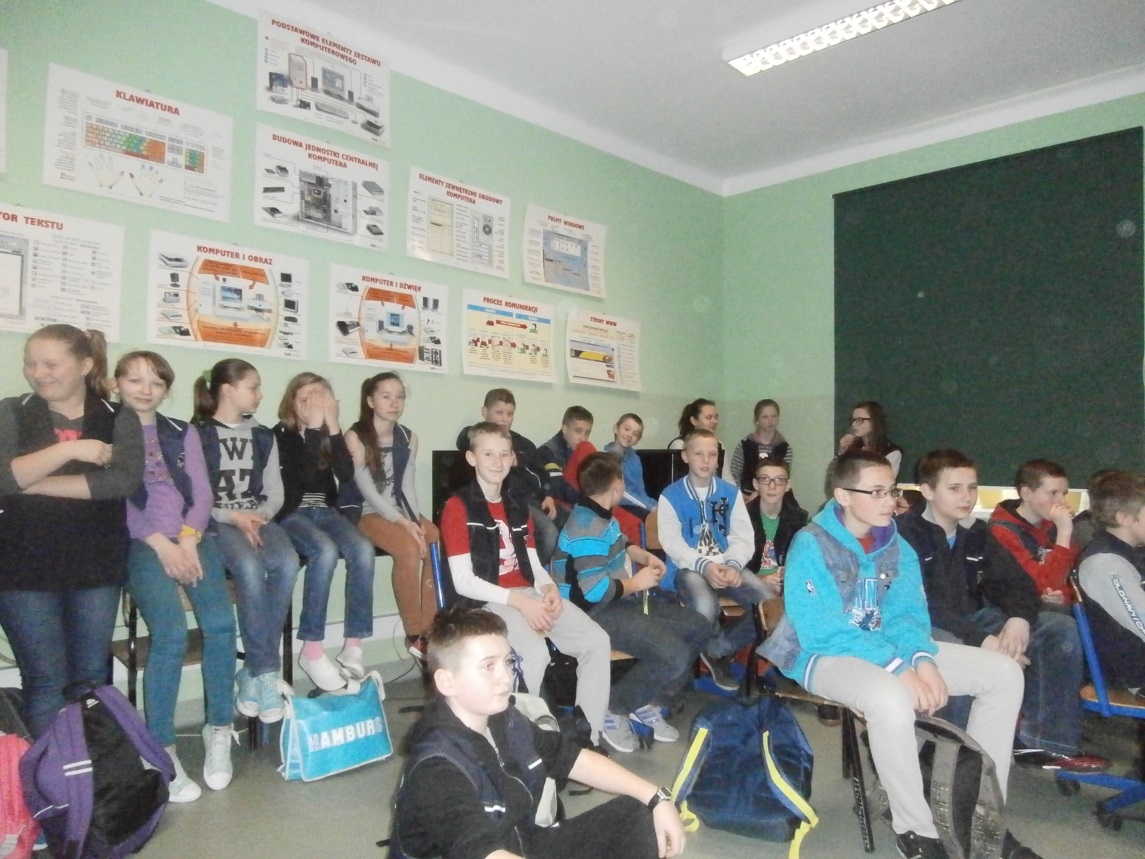 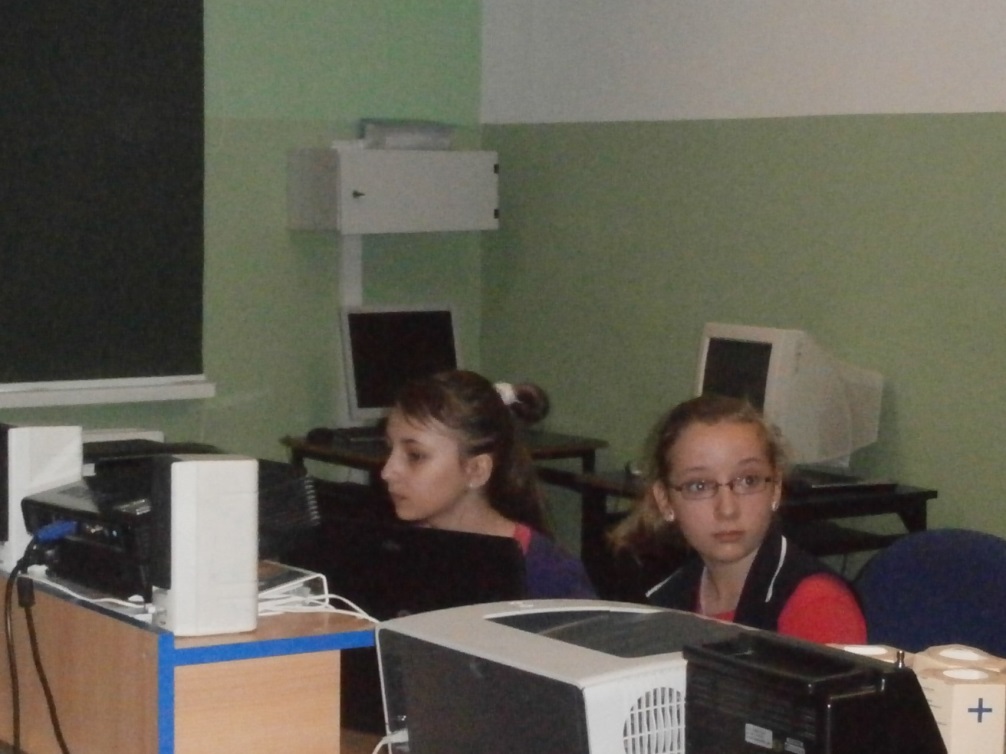 Wyniki I etapu konkursu:Drugi etap konkursu odbył się 25.III.2014r. w ramach tegoż etapu dwóch reprezentantów każdej klasy odpowiadało na 10 wylosowanych przez siebie pytań. Pytania dotyczyły zagadnień omawianych w prezentacji podczas pierwszego etapu.Skład Komisji:pani dyrektor Urszula Owsiankapani Anna Świderpani Celina Pacholarzpani Jadwiga Chronowska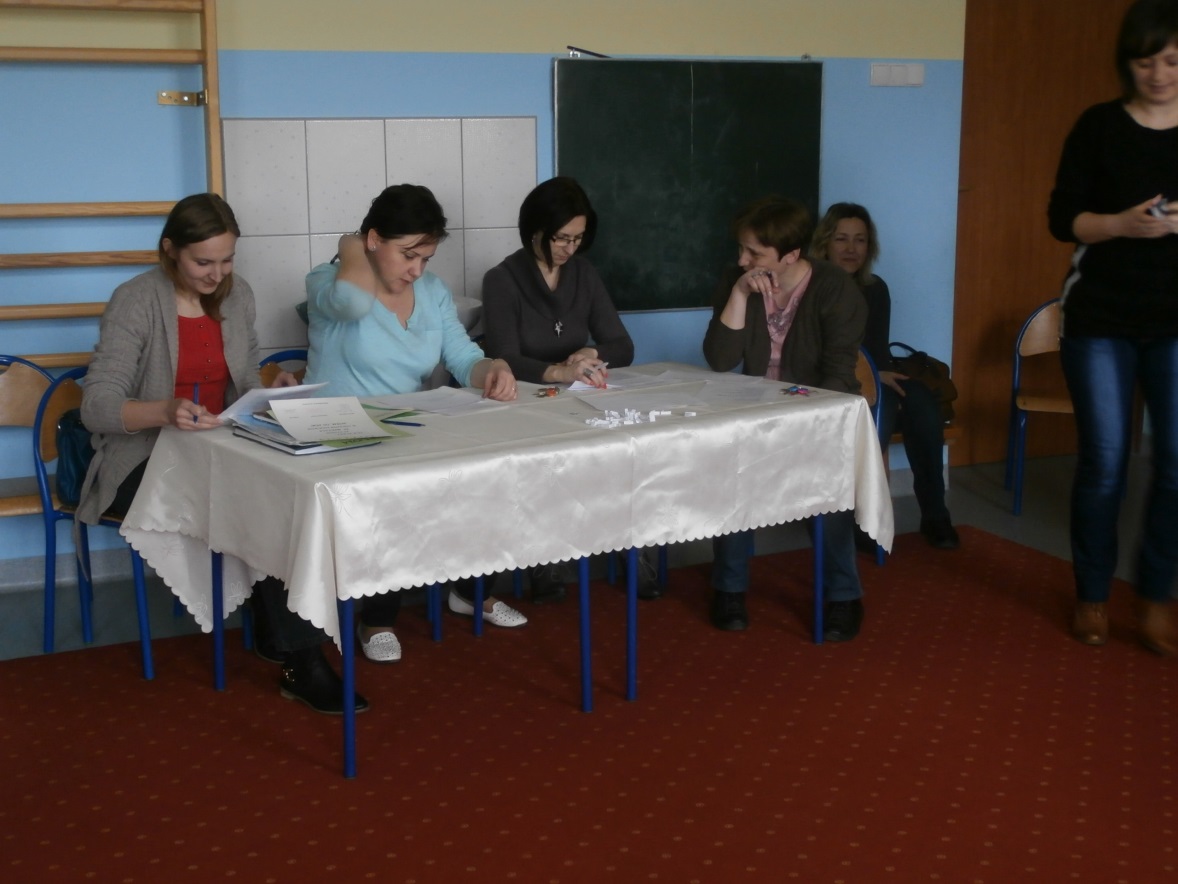 Reprezentanci poszczególnych klasKlasa 4: Monika Leśniak, Michał LorekKlasa 5: Katarzyna Kowalczyk, Michał SzpilowskiKlasa 6: Oliwia Nowak, Bartłomiej Górczyk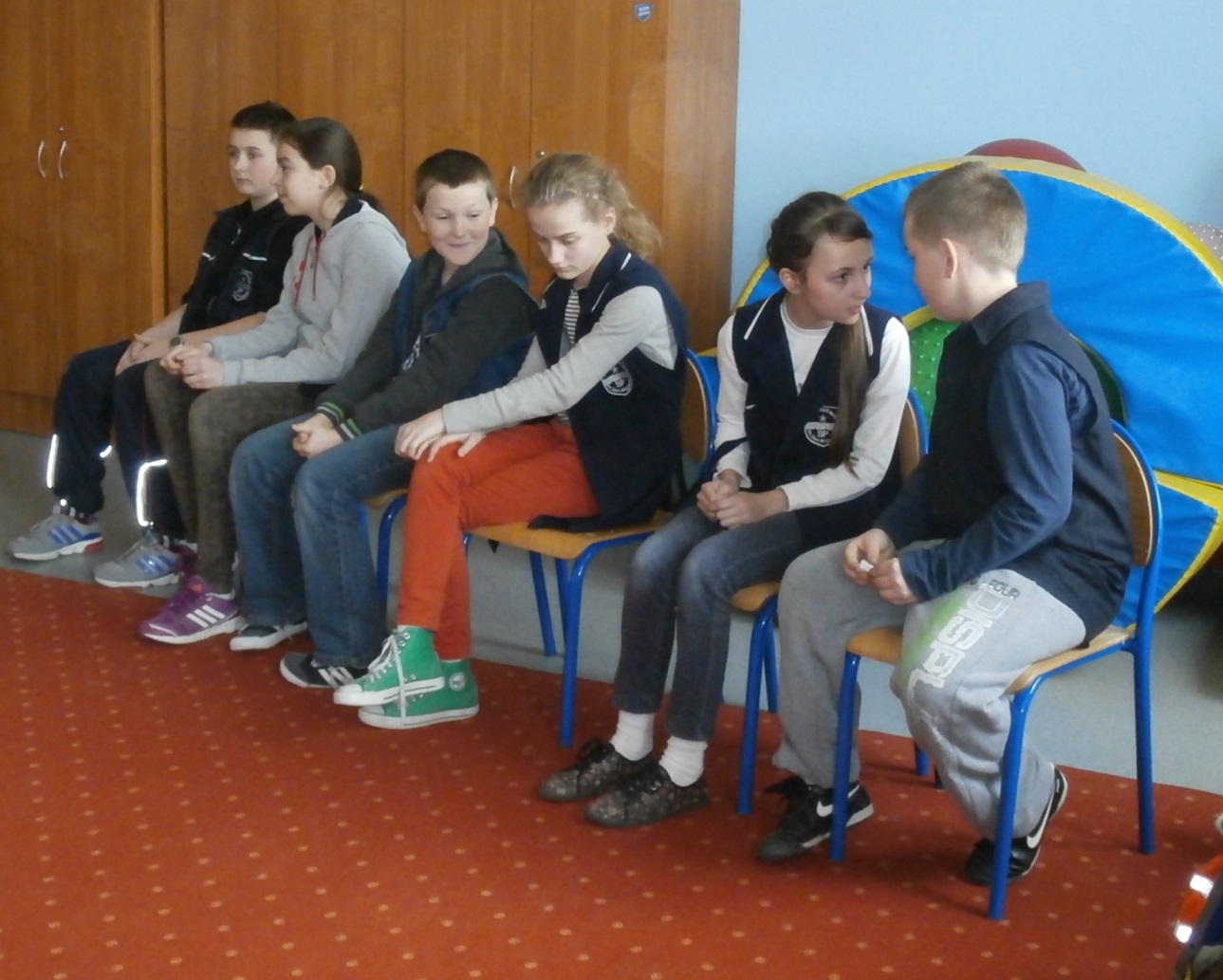 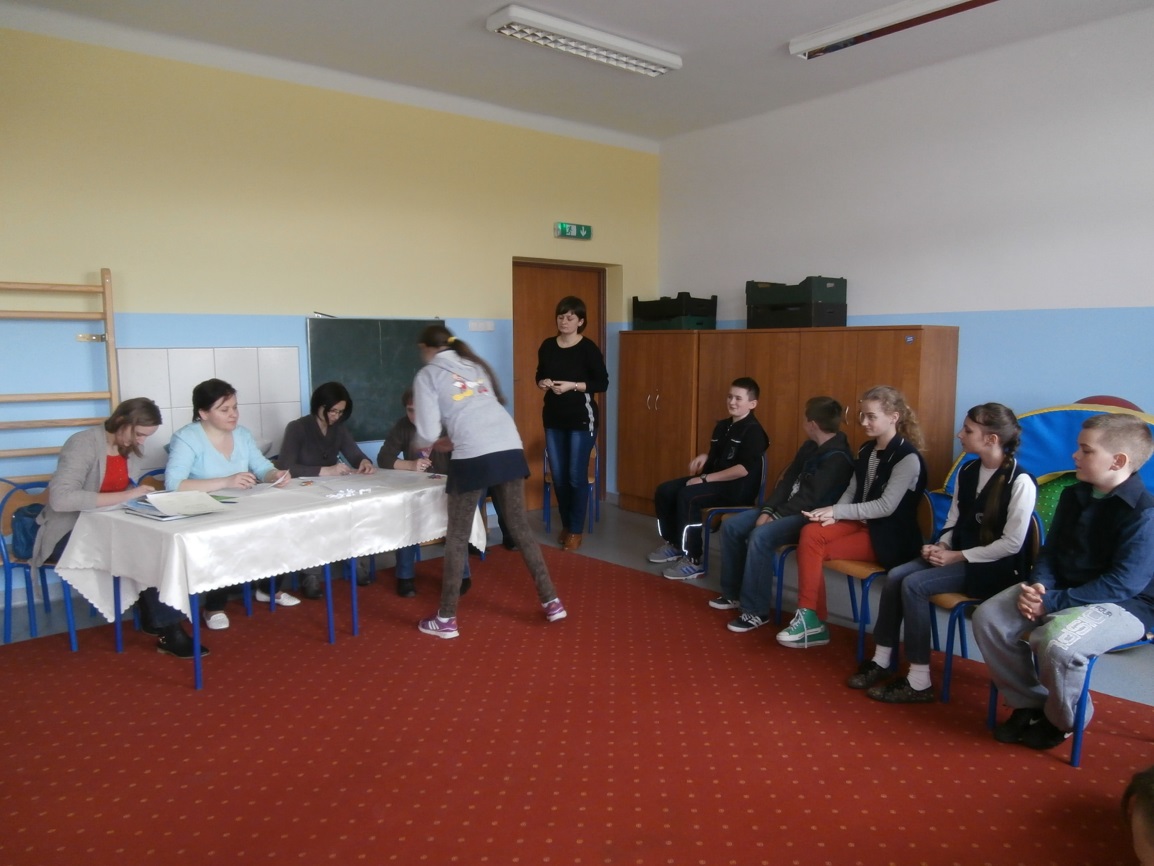 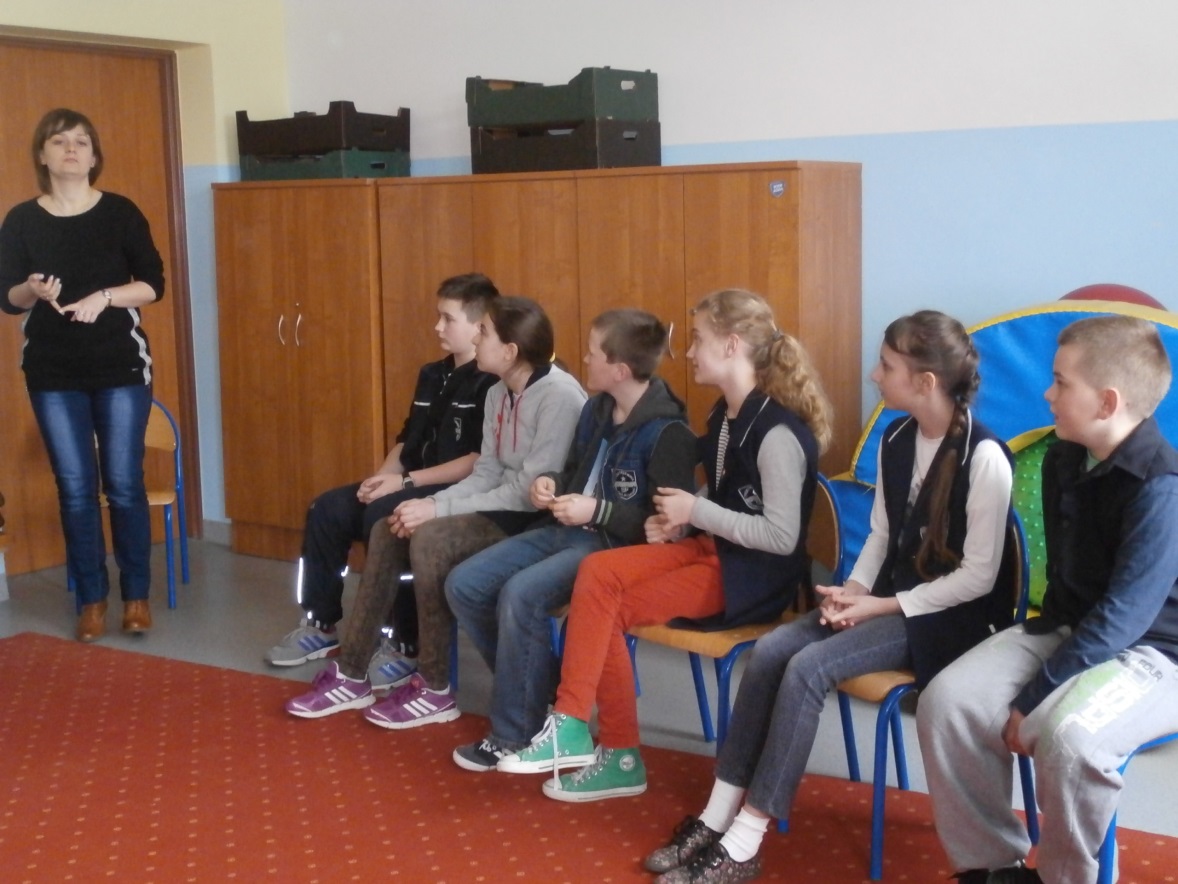 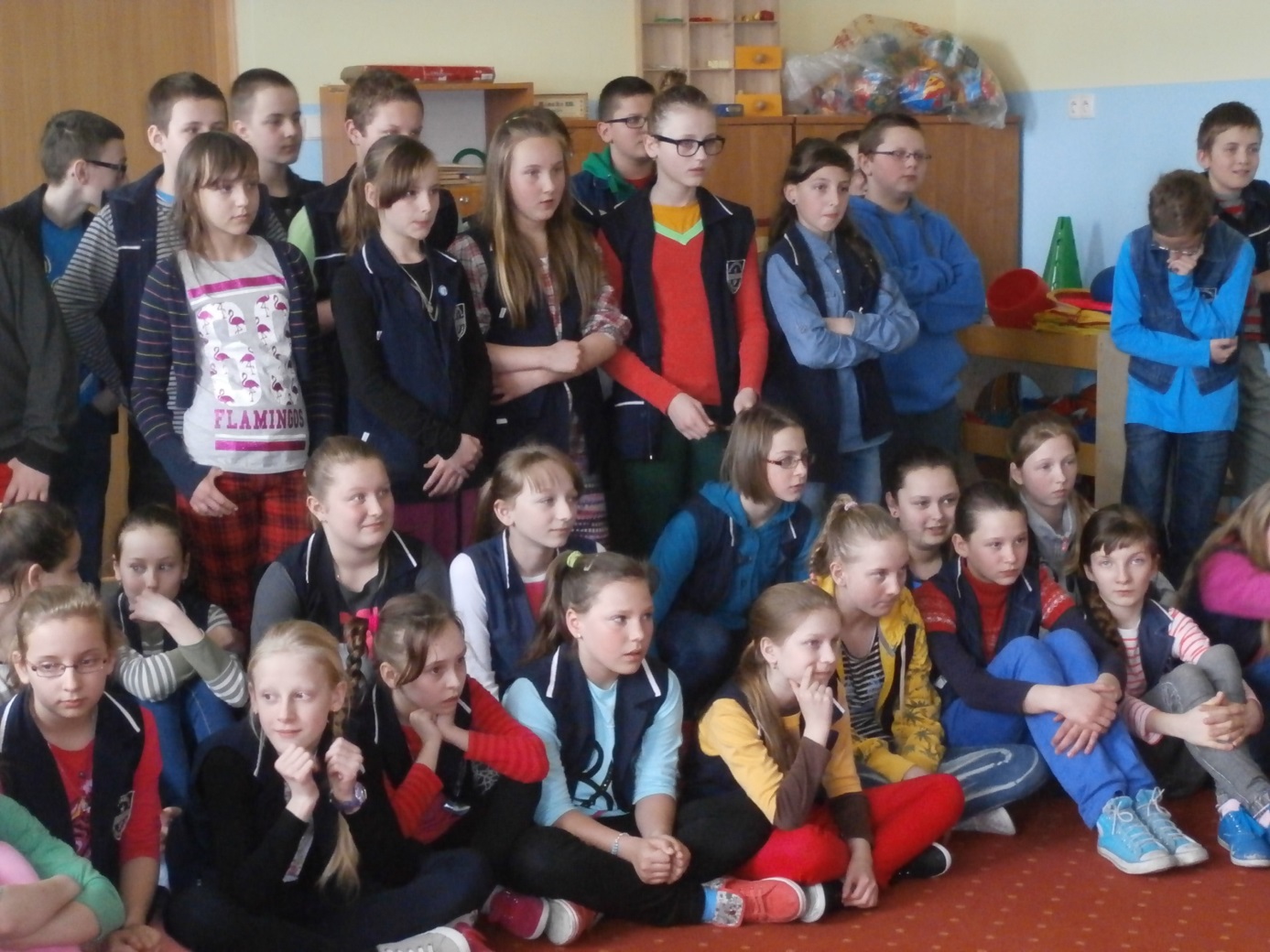 WYNIKI II ETAPU KONKURSUWYNIKI SZKOLNEGO KONKURSU „ WIEM CO JEM”I MIEJSCE – klasa 6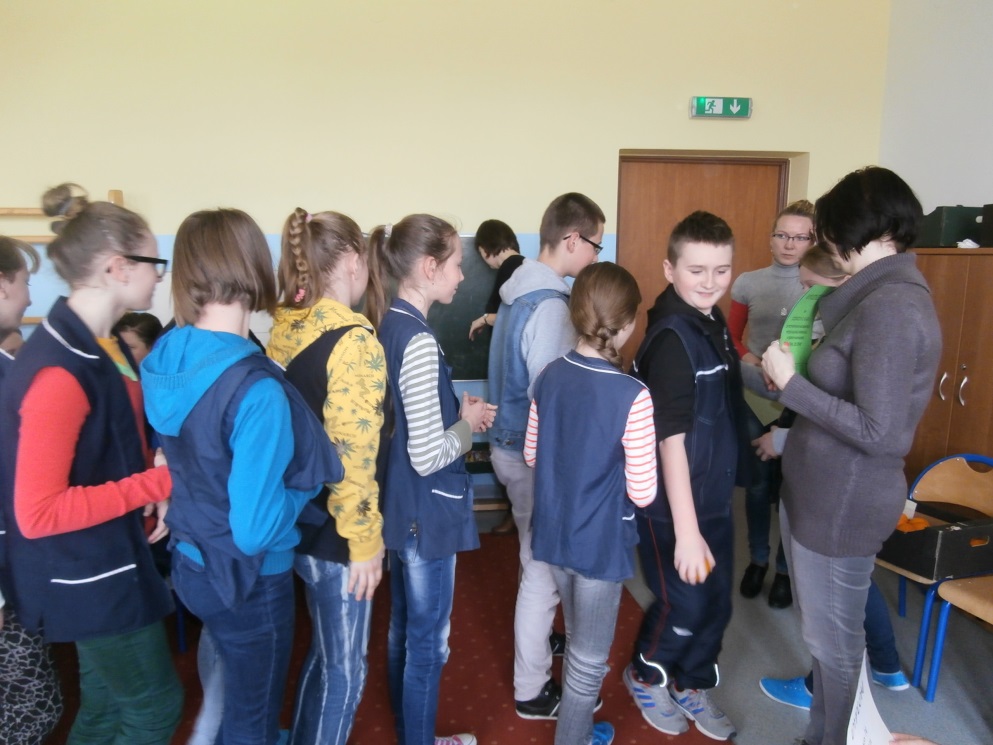 II MIEJSCE – klasa 4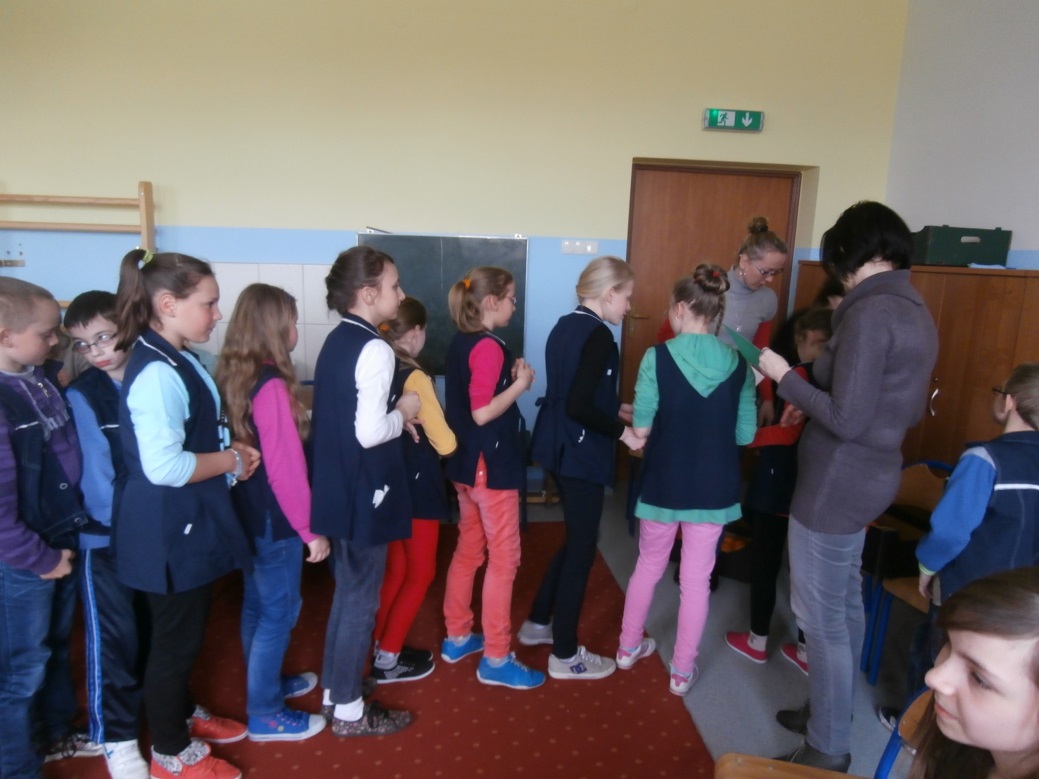 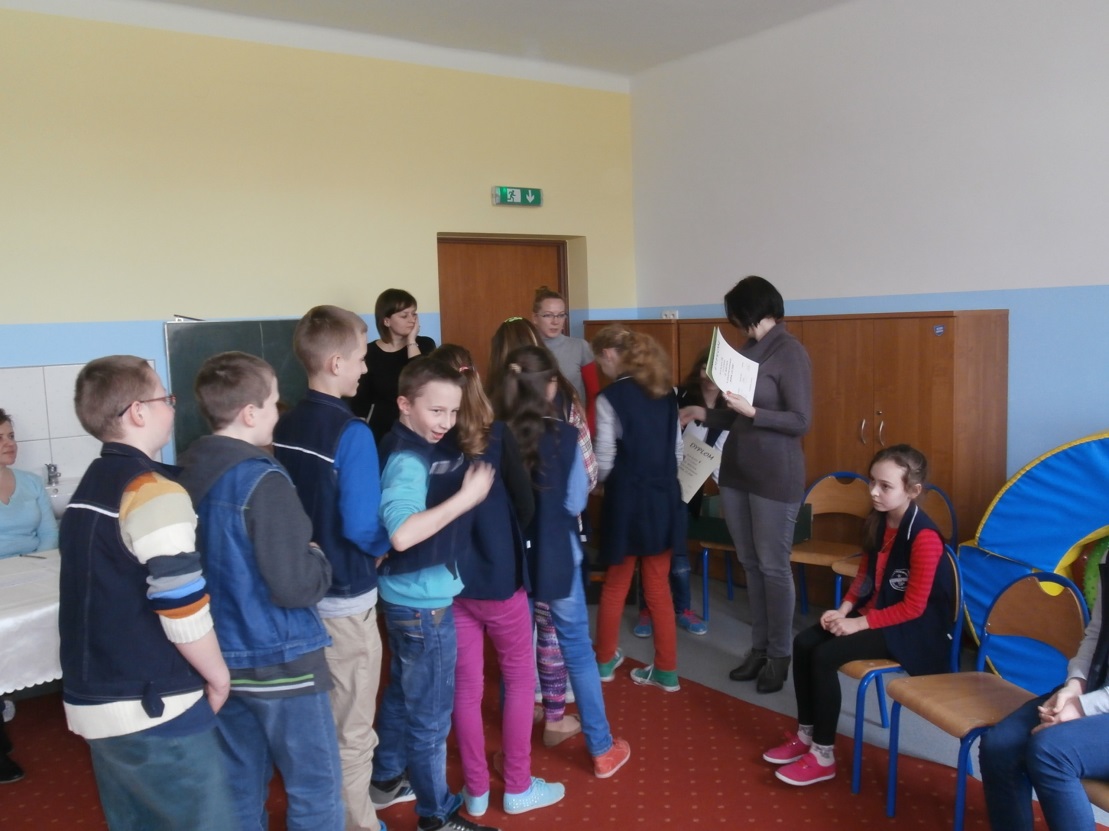 III MIEJSCE – klasa 5 Organizatorzy konkursu przyznali dodatkowe nagrody: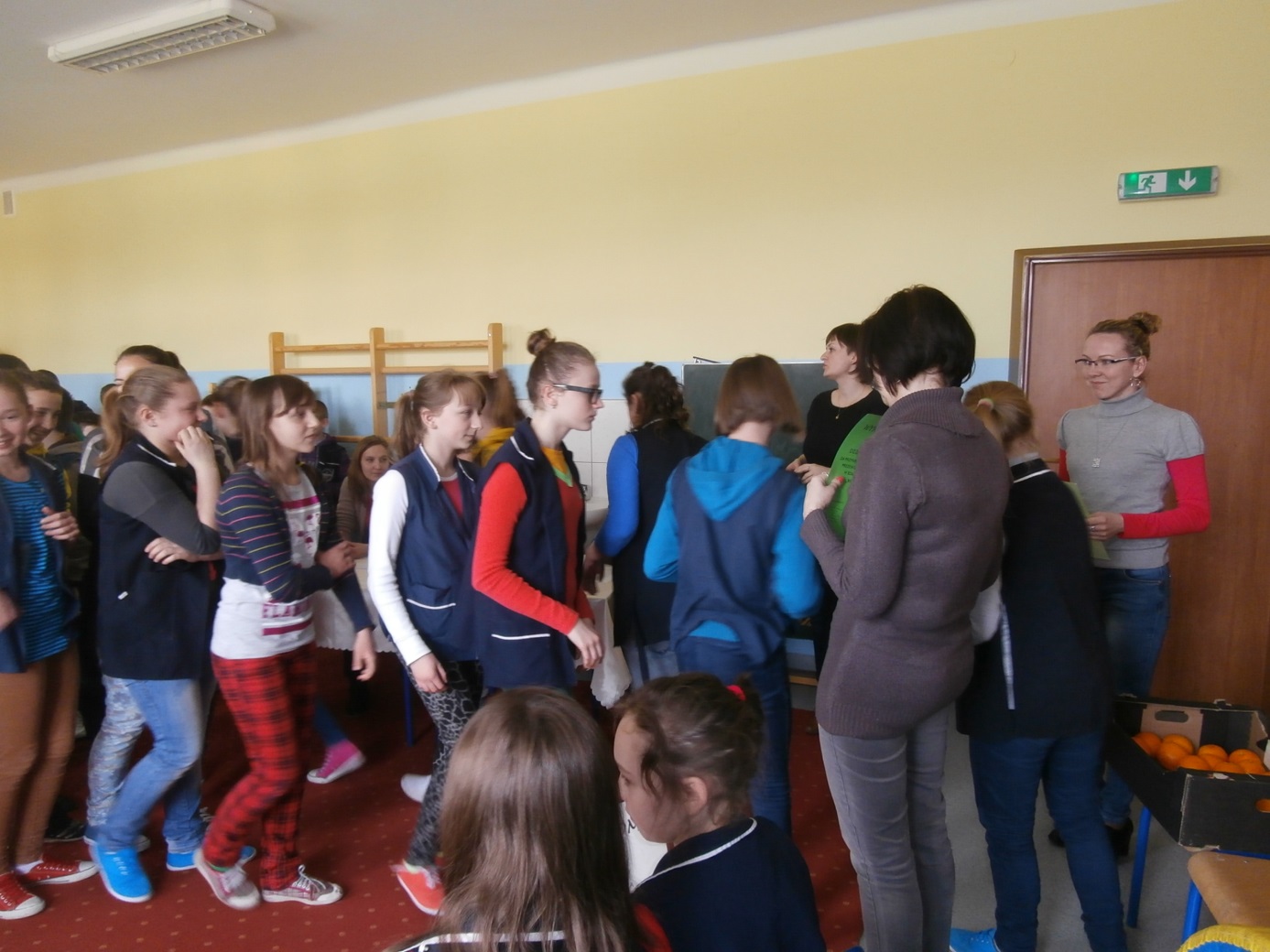 
WYRÓŻNIENIE dla dziewczyn z klasy 6 za najciekawszą prezentację multimedialnąWYRÓŻNIENIE dla  Michała Szpilowskiego za najciekawsze omówienie    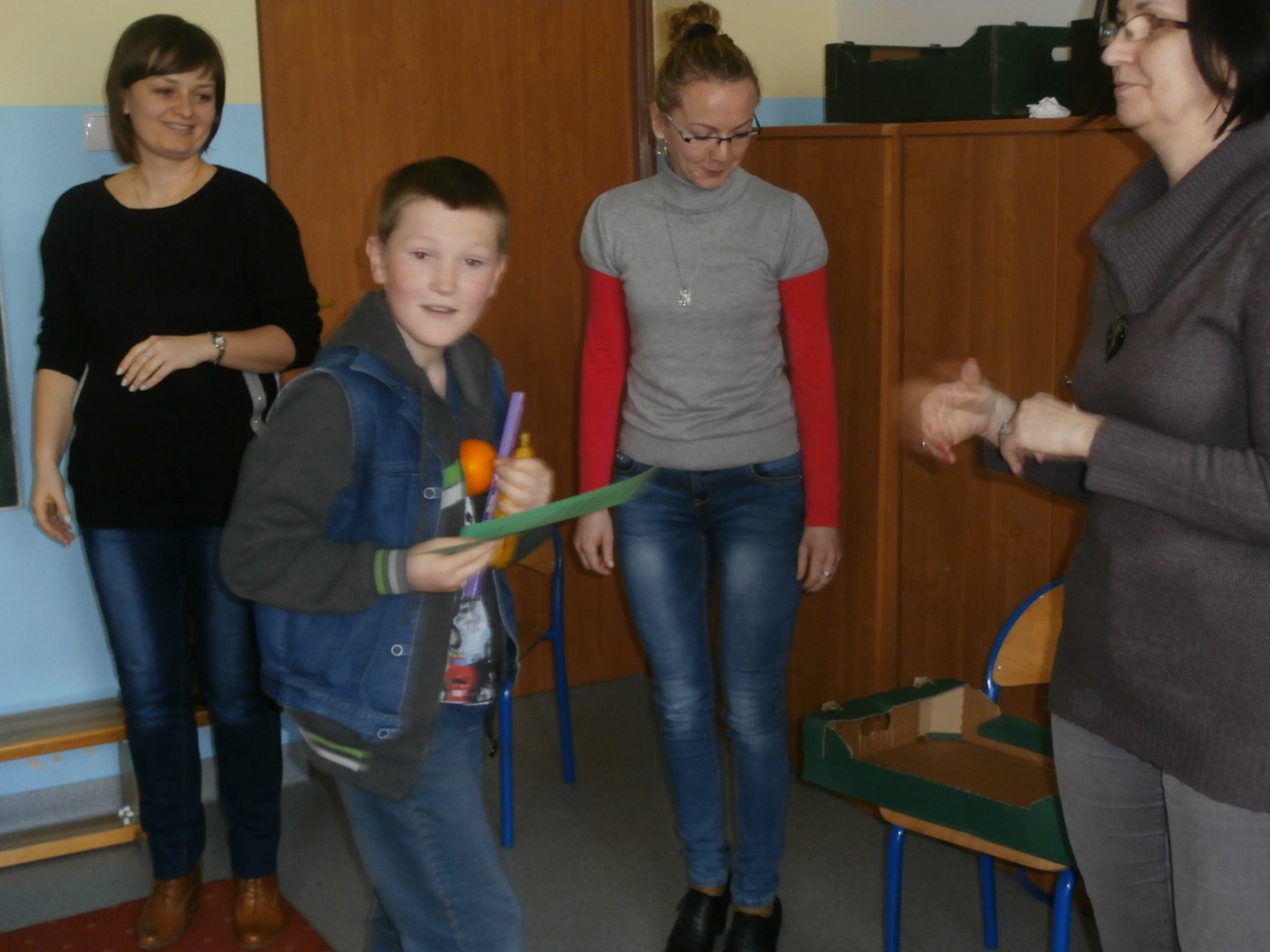                                 prezentacji multimedialnej.Sponsorem nagród w Szkolnym Konkursie „Wiem, co jem” był sklepik szkolny. 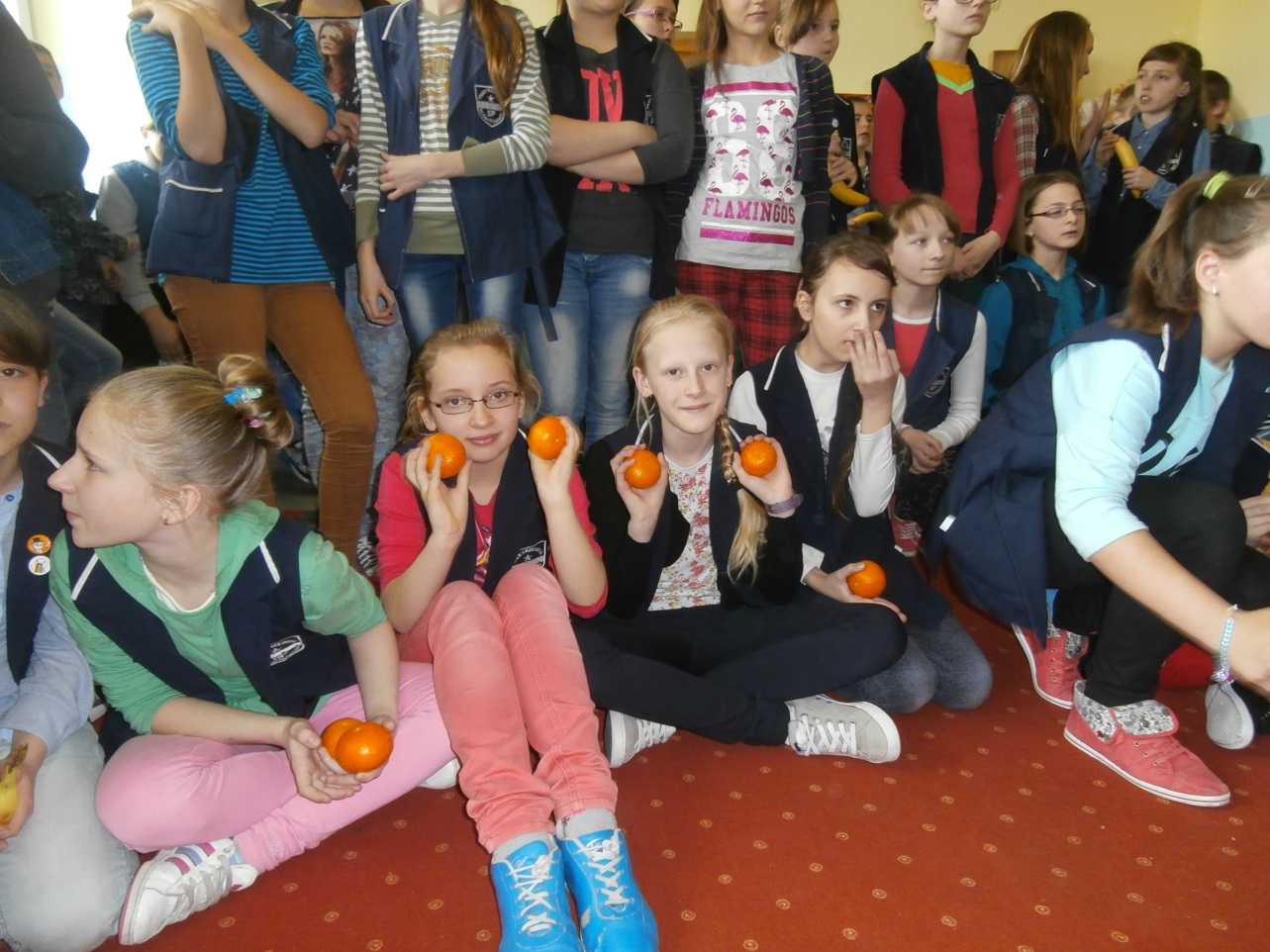 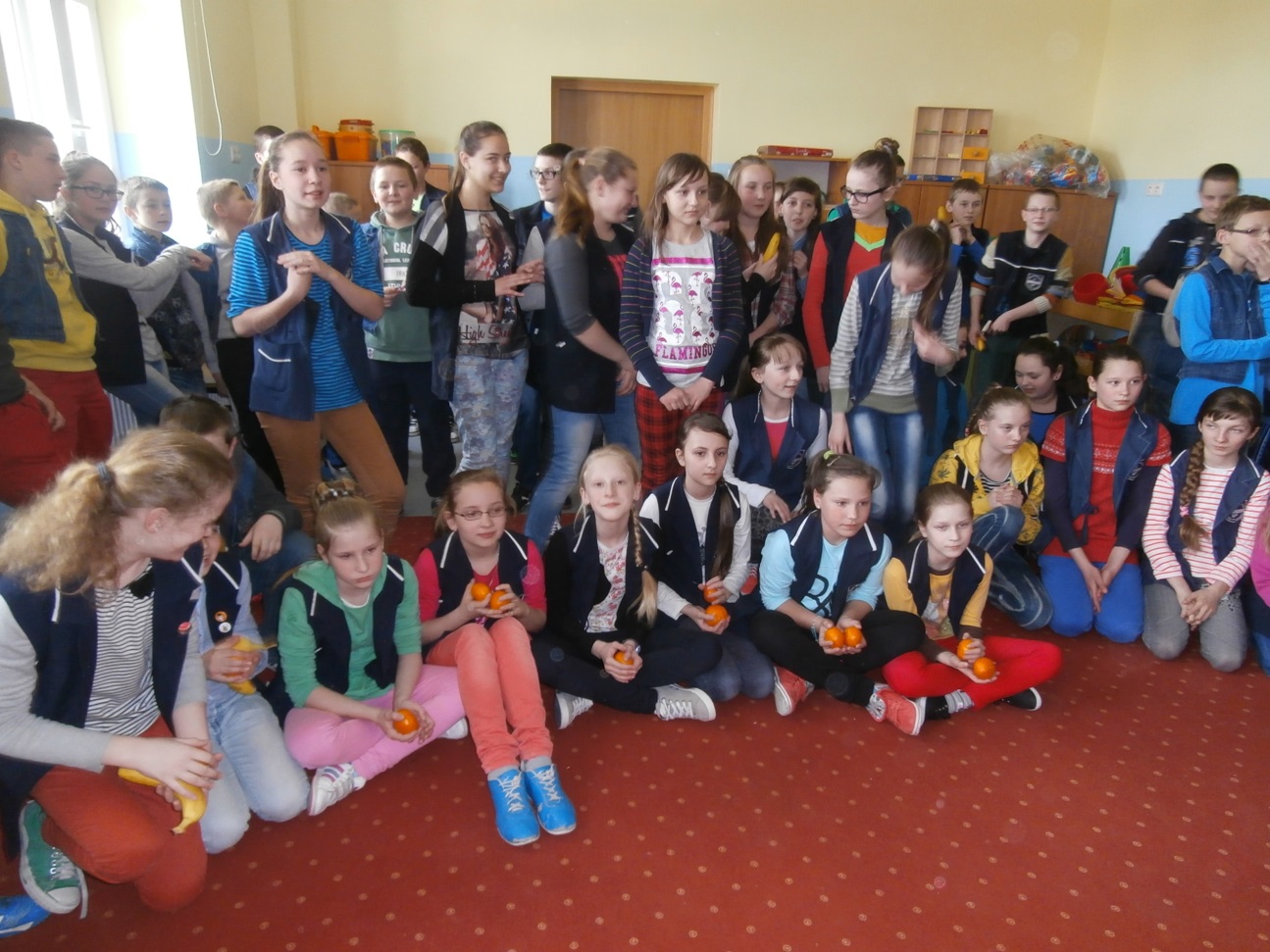 klasapunktyrazem4 gr I952084 gr II1132085 gr I01305 gr II1301306 gr I1212216 gr II100221KLASAPytanie 1(0-2pkt)Pytanie 2(0-2pkt)Pytanie 3(0-2pkt)Pytanie 4(0-2pkt)Pytanie 5(0-2pkt)Pytanie 6(0-2pkt)Pytanie 7(0-2pkt)Pytanie 8(0-2pkt)Pytanie 9(0-2pkt)Pytanie 10(0-2pkt)Razem447862088285358488808488646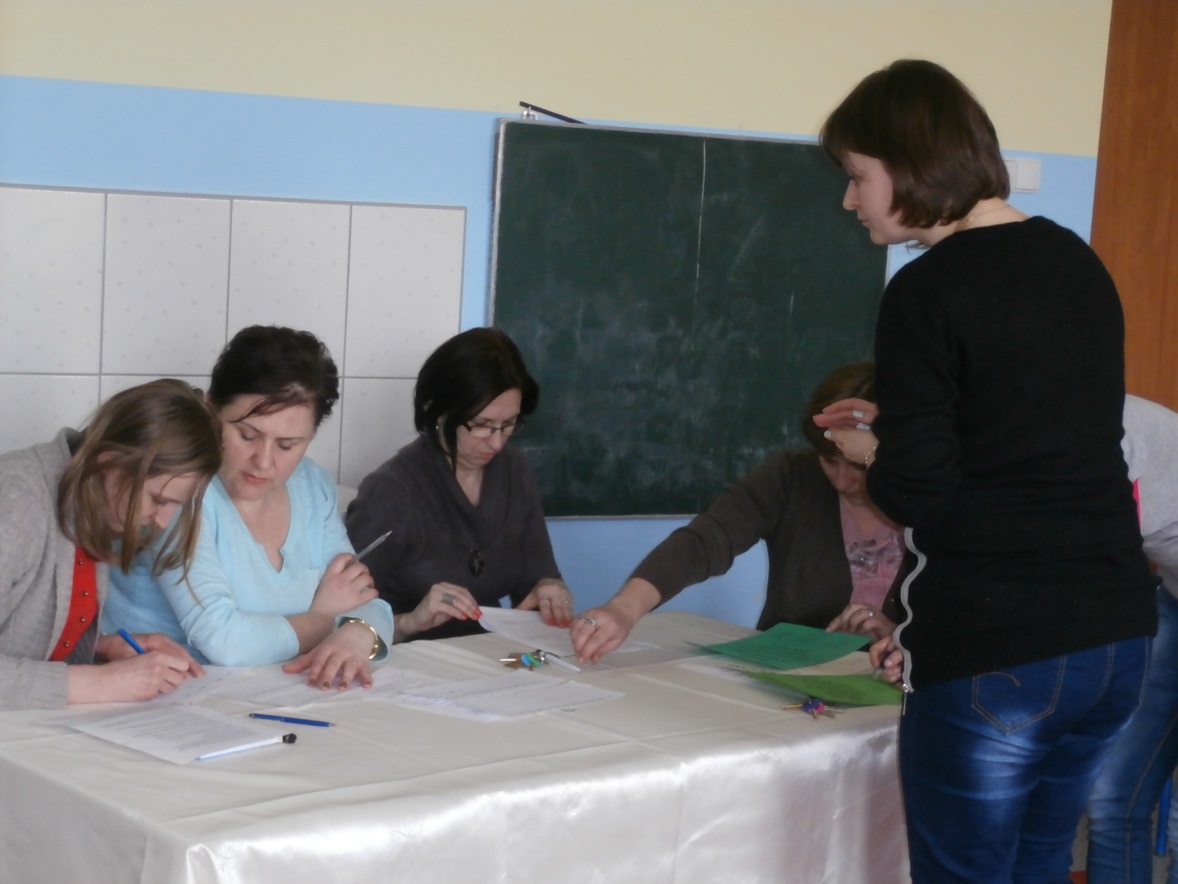 084858308852KLASAPREZENTACJACZĘŚĆ USTNARAZEM420853261513064194622152273